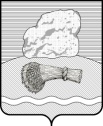 РОССИЙСКАЯ ФЕДЕРАЦИЯКалужская областьДуминичский районСельская Дума сельского поселения«СЕЛО ЧЕРНЫШЕНО»РЕШЕНИЕ«03» октября2023 года                                                                                              № 29Об индексации тарифных ставок, окладов  (базовых окладов) работников органов  местного самоуправления сельского поселения «Село Чернышено»Руководствуясь статьей 134 Трудового кодекса Российской Федерации, Уставомсельского поселения «Село Чернышено», сельская Дума сельского поселения «Село Чернышено» РЕШИЛА:1. Проиндексировать с 1 октября 2023 года на 5,5 процента:1.1. размеры окладов обеспечивающих работников органов местного самоуправления сельского поселения «Село Чернышено», определенные приложением № 1 к Положению о системе оплаты труда работников органов местного самоуправления сельского поселения «Село Чернышено», замещающих должности, не являющиеся муниципальными должностями муниципальной службы, и работников, осуществляющих профессиональную деятельность по должностям служащих и по профессиям рабочих, утвержденному решением сельской Думы сельского поселения «Село Чернышено» от 02.04.2018 №11;1.2. размеры окладов служащих и рабочих органов местного самоуправления сельского поселения «Село Чернышено», определенные приложением № 2 к Положению о системе оплаты труда работников органов местного самоуправления сельского поселения «Село Чернышено», замещающих должности, не являющиеся муниципальными должностями муниципальной службы, и работников, осуществляющих профессиональную деятельность по должностям служащих и по профессиям рабочих, утвержденному решением сельской Думы сельского поселения «Село Чернышено» от 02.04.2018 №11.2. Установить, что при индексации тарифных ставок, окладов (базовых окладов) работников органов местного самоуправления сельского поселения «Село Чернышено» их размеры подлежат округлению до целого рубля в сторону увеличения.        3. Настоящее Решение вступает в законную силу со дня его обнародования и подлежит размещению на официальном сайте органов местного самоуправления сельского поселения «Село Чернышено» http://chernisheno.ru и распространяется на правоотношения, возникшие с 01.10.2023 года.Глава сельского поселения                                                           Р.Н.ЛеоновПриложение № 1к Положению о системе оплаты труда работников органов местного самоуправления сельского поселения «Село Чернышено», замещающих должности, не являющиеся муниципальными должностями муниципальной службы и работников, осуществляющих профессиональнуюдеятельность по должностям служащих и по профессиям рабочихРазмеры окладовобеспечивающих работников  органов местного самоуправления сельского поселения «Село Чернышено»Приложение № 2к Положению о системе оплаты труда работников органов местного самоуправления сельского поселения «Село Чернышено», замещающих должности, не являющиеся муниципальными должностями муниципальной службы и работников, осуществляющих профессиональнуюдеятельность по должностям служащих и по профессиям рабочихРазмеры окладовслужащих и рабочих органов местного самоуправления сельского поселения «Село Чернышено»Наименование должностиРазмеры окладов, руб.Инспектор (специалист по ведению первичного воинского учета)6392№ п/пПрофессиональная квалификационная группа/квалификационный уровеньРазмеры окладов, руб.1Должности, отнесенные к  профессионально-квалификационной группе (далее –ПКГ) «Общеотраслевые профессии рабочих первого уровня»1 квалификационный уровень5967